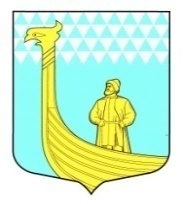 АДМИНИСТРАЦИЯМУНИЦИПАЛЬНОГО ОБРАЗОВАНИЯВЫНДИНООСТРОВСКОЕ СЕЛЬСКОЕ  ПОСЕЛЕНИЕВолховский муниципальный районЛенинградская областьдеревня Вындин Островул. Школьная, д.1 аПОСТАНОВЛЕНИЕот «01» сентября 2022 года                        №146   «Об утверждении муниципальной программы «Поддержка муниципальных инициатив и участия населения части территории муниципального образования Вындиноостровское сельское поселение в реализации инициативных предложений на 2023год»В соответствии с федеральным законом от 06 октября 2003 года № 131-ФЗ, Об общих принципах организации местного самоуправления в Российской Федерации", Областным законом Ленинградской области от 28 декабря 2018 года № 147-оз «О старостах сельских населенных пунктов Ленинградской области и содействии участию населения в осуществлении местного самоуправления в иных формах на частях территорий муниципальных образований Ленинградской области», Уставом муниципального образования  Вындиноостровское сельское поселение Волховского муниципального района Ленинградской области, решения Совета депутатов МО Вындиноостровское  сельское поселение от  26  февраля    2019 года  № 13  «Об организации деятельности старост сельских населенных пунктов Ленинградской области и Общественных советов на частях территорий  муниципального образования Вындиноостровское сельское поселение Волховского муниципального района Ленинградской области»п о с т а н о в л я юУтвердить муниципальную программу «Поддержка муниципальных инициатив и участия населения части территории муниципального образования Вындиноостровское сельское поселение в реализации инициативных предложений на 2023 год». (Приложение 1). 1.1. Утвердить план мероприятий муниципальной программы «Поддержка муниципальных инициатив и участия населения части территории муниципального образования Вындиноостровское сельское поселение в реализации инициативных предложений на 2023 год». (Приложение 2).Софинансирование мероприятий муниципальной программы «Поддержка муниципальных инициатив и участия населения части территории муниципального образования Вындиноостровское сельское поселение в реализации инициативных предложений на 2023 год» производить в пределах ассигнований, предусмотренных на эти цели в бюджете МО Вындиноостровское сельское поселение на соответствующий финансовый год.         3.Настоящее постановление опубликовать в средствах массовой информации          4. Контроль за исполнением данного решения оставляю за собой.Глава администрации МО Вындиноостровское СП                                                   Е.В.Черемхина                             УТВЕРЖДЕНАПостановлением администрацииМО Вындиноостровское сельское поселение от  «01 » сентября 2022 года № 146   (приложение 1)МУНИЦИПАЛЬНАЯ  ПРОГРАММА«Поддержка муниципальных инициатив и участия населения части территории муниципального образования Вындиноостровское сельское поселение в реализации инициативных предложений на 2023 год»Паспорт муниципальной   программы «Поддержка муниципальных инициатив и участия населения части территории муниципального образования Вындиноостровское сельское поселение в реализации инициативных предложений на 2023 год»УТВЕРЖДЕНПостановлением администрацииМО Вындиноостровское сельское поселение от  «01» сентября 2022 года №146(приложение 2)                                                                П Л А Нмероприятий муниципальной программы«Поддержка муниципальных инициатив и участия населения части территории муниципального образования Вындиноостровское сельское поселение в реализации инициативных предложений на 2023 год»Наименование ПрограммыМуниципальная   программа «Поддержка муниципальных инициатив и участия населения части территории муниципального образования Вындиноостровское сельское поселение в реализации инициативных предложений на 2023 год»Период и этапы реализации Программы 2023 годПравовые основания для разработки Программы     - Федеральный закон от 06.10.2003 года № 131-ФЗ "Об общих принципах организации местного самоуправления в Российской Федерации      - Областной закон Ленинградской области от 28 декабря 2018 года № 147-оз «О старостах сельских населенных пунктов Ленинградской области и содействии участию населения в осуществлении местного самоуправления в иных формах на частях территорий муниципальных образований Ленинградской области»  - Устав муниципального образования Вындиноостровское сельское поселение Волховского муниципального района Ленинградской области;- решения совета депутатов МО Вындиноостровское сельское поселение от  26  февраля    2019 года  № 13 «Об организации деятельности старост сельских населенных пунктов Ленинградской области и Общественных советов на частях территорий  муниципального образования Вындиноостровское сельское поселение Волховского муниципального района Ленинградской области»      Разработчик ПрограммыАдминистрация муниципального образования Вындиноостровское сельское поселение Волховского муниципального района Ленинградской областиИсполнители ПрограммыАдминистрация муниципального образования Вындиноостровское   сельское поселение Волховского муниципального района Ленинградской области Цели и основные задачи ПрограммыЦель Программы: Создание экономически обоснованной системы развития и поддержания комплексного благоустройства территории поселения, создания условий комфортного проживания населения и обеспечение мер пожарной ● Повышение уровня обеспечения мер пожарной безопасностиОсновные задачи Программы:●  Содействие социально-экономическому и культурному развитию территории населенного пункта  муниципального образования Вындиноостровское  сельское поселение	 ● Создание благоприятных условий для проживания населения. 	 ● Обеспечение мер пожарной безопасностиОсновные мероприятия Программы: - Обустройство подъездного пути и очистка пожарного водоемаСрок реализации мероприятий Программы2023 годОжидаемые конечные результаты реализации Программы  - повышение уровня мер пожарной безопасности- улучшение благоприятных условий для проживания населенияСистема организации контроля за выполнением Программы - общий контроль за выполнением мероприятий Программы осуществляют старосты населенных пунктов или общественные советыОрганы, осуществляющие контроль над ходом реализации ПрограммыАдминистрация муниципального образования  Вындиноостровское сельское поселениеОбъём финансовых ресурсов на исполнение мероприятий Программы на 2023 год  2023 год –    983, 911 тыс. рублей, из них -  873,900 тыс. рублей из средств областного бюджета,108,011 тыс. рублей из средств местного бюджета2,0 тыс. рублей внебюджетные средства№п/пНаименование мероприятийСрок исполненияОтветственный исполнительОбъем финансирования, тыс.рублейОбъем финансирования, тыс.рублейОбъем финансирования, тыс.рублейОбъем финансирования, тыс.рублей№п/пНаименование мероприятийСрок исполненияОтветственный исполнительВсегообластной бюджет местный бюджетВнебюджетныесредства1.Обустройство подъездного пути и очистка пожарного водоема в дер.Теребочево, дер.Морозово2023Администрация983,911873,900108,0112,0Итого:2023983,911873,900108,0112,0